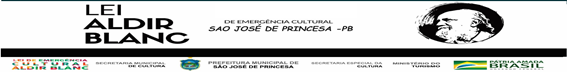 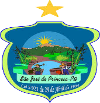 EDITAL CHAMADA PUBLICA 001/2021PARA A CONCESSÃO DE PREMIAÇÕES ARTÍSTICO-CULTURAISARTISTAS DA TERRA DE SÃO JOSÉ DE PRINCESAANEXO IIDECLARAÇÃO DE RESIDÊNCIA NO MUNICIPIO NOS ÚLTIMOS DOIS ANOSEu, ____________________________________  brasileiro(a), portador(a) da Identidade nº __________________ e CPF nº ______________________, na falta de documentos para comprovação de residência, DECLARO para os devidos fins, sob as penas da Lei, ser residente e domiciliado(a) na Paraíba desde agosto de 2019, tendo vivido nos seguintes endereços:Endereço 1Rua/Avenida: _________________________________________________________________________ Nº: _________Bairro: ______________________________ Cidade: ________________________________ CEP: __________________Período: ___________ / ____________Endereço 2Rua/Avenida: _________________________________________________________________________ Nº: _________Bairro: ______________________________ Cidade: ________________________________ CEP: __________________Período: ___________ / ____________Declaro ainda, estar ciente de que a falsidade da presente declaração pode implicar na sanção penal prevista no Art. 299 do Código Penal, conforme transcrição abaixo: “Art. 299 – Omitir, em documento público ou particular, declaração que nele deveria constar, ou nele inserir ou fazer inserir Declaração falsa ou diversa da que devia ser escrita, com o fim de prejudicar direito, criar obrigação ou alterar a verdade sobre o fato juridicamente relevante”“Pena: reclusão de 1 (um) a 5 (cinco) anos e multa, se o documento é público e reclusão de 1 (um) a 3 (três) anos, se o documento é particular.”São José de Princesa-PB	______, de setembro de 2021 ________________________________________________________________NOME  